LINEE GUIDA: Il presente documento va compilato, sottoscritto e consegnato SOLO in formato cartaceo, con le relative ricevute allegate, anche da terzi sprovvisti di delega, direttamente all’Ufficio Protocollo dell’Amministrazione Centrale, Politecnico di Bari, via Amendola 126/B, piano terra, lato sinistro; oppure spedito per posta ordinaria al seguente indirizzo: Politecnico di Bari, Ufficio Dottorato di ricerca, via Amendola 126/B – 70126, BariDOMANDA DI ISCRIZIONE AL ____° ANNO DOTTORATO DI RICERCA _______° CICLO - ANNO ACCADEMICO _______ - _______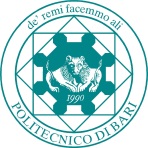 Al Magnifico Rettore del Politecnico di BariDirezione Didattica, Ricerca, Trasferimento Tecnologico e Relazioni InternazionaliVia Amendola, 126/B70126 - BariIl/La sottoscritto/a ______________________________________________ nato/a il __________________     a _______________________________ (____)   residente in via ______________________________  a  _______________________ (____)   C.a.p. _______________codice fiscale_______________________________________________ (solo per i cittadini italiani)telefono cellulare ____________________________    telefono fisso _______/____________________  Domicilio (SOLO se diverso dalla residenza) :via _______________________________  a  __________________________ (____)   C.a.p. _______________ammesso al _____° anno del Dottorato di Ricerca come da verbale del Collegio dei Docenti del _____________CHIEDEdi essere iscritto al _____° anno del corso di Dottorato di Ricerca in ___________________________________________________________________________, ________ ciclo Il/La sottoscritto/a, consapevole delle sanzioni penali previste per il caso di dichiarazione mendace, così come stabilito dal T.U. n.445/2000, e consapevole delle pene stabilite dall’art.496 del codice penale per le false dichiarazioni,	DICHIARA SOTTO LA PROPRIA RESPONSABILITA’(solo per i borsisti) di non aver percepito per l’anno tributario _________ (specificare l’anno solare precedente)  l’importo di reddito annuo personale lordo superiore ad € 12.000,00, e di essere consapevole che alla determinazione del predetto importo concorrono i redditi di origine patrimoniale, nonché emolumenti di qualsiasi altra natura aventi carattere ricorrente, ad esclusione dei redditi derivanti da lavoro occasionale e di impegnarsi, altresì, a segnalare con la massima urgenza all’Amministrazione del Politecnico di Bari l’eventuale incremento del limite di reddito di cui sopra;Inoltre, si allegano alla presente domanda i documenti da prodursi nel seguente ordine: (per tutti i Dottorandi) ricevuta di pagamento della tassa Adisu sul c/c n° 840702 Intestato a “Adisu – Politecnico di Bari, tassa regionale per il diritto allo studio universitario”, causale “Iscrizione al Dottorato di Ricerca in ____, ciclo ______, anno _____°” in base alla seguente tabella di cui al vigente Regolamento tasse del Politecnico:(solo per i Dottorandi non esonerati dal pagamento tasse) ricevuta di pagamento delle tasse di iscrizione da versare sul c/c n.9704 intestato al “Politecnico di Bari - Servizio Tesoreria”, causale “Iscrizione al Dottorato di Ricerca in _____, ciclo ____, anno ____°, rata n° ____” in base alla seguente tabella di cui al vigente Regolamento tasse del Politecnico:Modalità di pagamento tasse, a scelta del Dottorando:Importo totale all’atto dell’iscrizione			OVVEROFrazionamento in n° 2 rate:1° rata all’atto dell’iscrizione2° rata (saldo) entro il mese del Maggio successivoIl sottoscritto dichiara, inoltre,-	di dare il proprio consenso per l’uso, la comunicazione e la diffusione dei propri dati personali esclusivamente per i trattamenti relativi all’espletamento delle procedure concorsuali;-	di essere a conoscenza che il Politecnico di Bari verificherà la veridicità di quanto dichiarato e che in caso di dichiarazioni false o inesatte, ferme restando le responsabilità penali, decadrà dai benefici eventualmente conseguenti al provvedimento emanato.Bari, ________________	Firma____________________________________TAB. 4Limiti di Reddito in base all’I.S.E.E.U.(valori in Euro)Tassa Regionaleper il Diritto allo Studio - ADISU (valori in Euro)Fino a 17.000120,00Fino a 34.000140,00Oltre 34.000160,00TAB. 2Fascia di redditoTOTALE1° rata2° rata (saldo)1243,60121,80121,802264,42132,21132,213301,04150,52150,524355,87177,93177,935428,80214,40214,406508,68254,34254,347630,31315,15315,158758,07379,03379,0391.015,40507,70507,70101.272,64636,32636,32